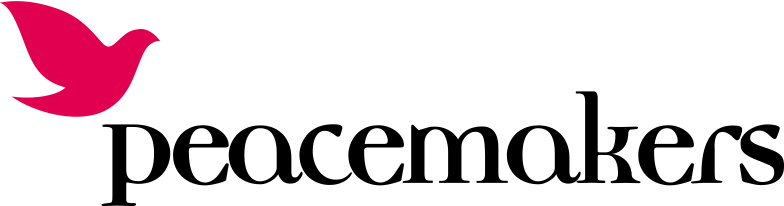 DIVERSITY Monitoring FormPlease complete in full, and return to office@peacemakers.org.uk.This form will be stored separately from your completed application form. The information you give on it will be treated as confidential and will not be seen by the appointment panel. Peacemakers will provide equal opportunities to any employee or job applicant and will not discriminate directly or indirectly on the grounds of race, colour, ethnic origin, nationality, national origins, gender, sexual orientation, religion or belief, marital status, age or disability.Post applied for: Peace Education Coordinator (Young People)How/where did you hear about this vacancy? Peacemakers website/ebulletin Twitter Facebook BVSC Guardian Other [please state]: What is your Gender? Male Female Prefer not to say Other: Is your gender identity different from the sex you were assigned at birth? Yes No Prefer not to sayWhat age group do you belong to? 18-24 25-34 35-44 45-55 over 55 Prefer not to sayHow would you describe your sexuality? Heterosexual/straight Gay man Gay woman/lesbian Bisexual Prefer not to say Other: Do you consider that you have a disability? Yes No Prefer not to sayDo you have a disability as defined by the Disability Discrimination Act? Yes No Prefer not to say I don't knowDo you consider that you have a long-term health problem? Yes No Prefer not to sayHow would you describe your religion or belief? Religious(please state what religion):  No religion or belief Prefer not to sayHow would you describe your nationality? British English Scottish Welsh Irish Other: How would you describe your ethnic origin? White/Mixed White White and Black Caribbean White and Black African White and Asian Indian Pakistani Bangladeshi Caribbean African Chinese Any other ethnic group/background Prefer not to say Other: 